Publicado en Madrid el 25/04/2017 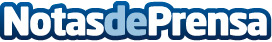 Nace Mr.Musk, la marca de moda masculina que invita a vivir su historiaUna marca diseñada íntegramente en España, que llega para revolucionar el mundo de la moda masculina. Mr Musk propone cambiar la forma de vestir, modificar los hábitos, renovar las marcas de moda de los usarios y empezar a vivir su historia…Datos de contacto:Mr MuskNota de prensa publicada en: https://www.notasdeprensa.es/nace-mr-musk-la-marca-de-moda-masculina-que Categorias: Nacional Moda Sociedad Emprendedores E-Commerce http://www.notasdeprensa.es